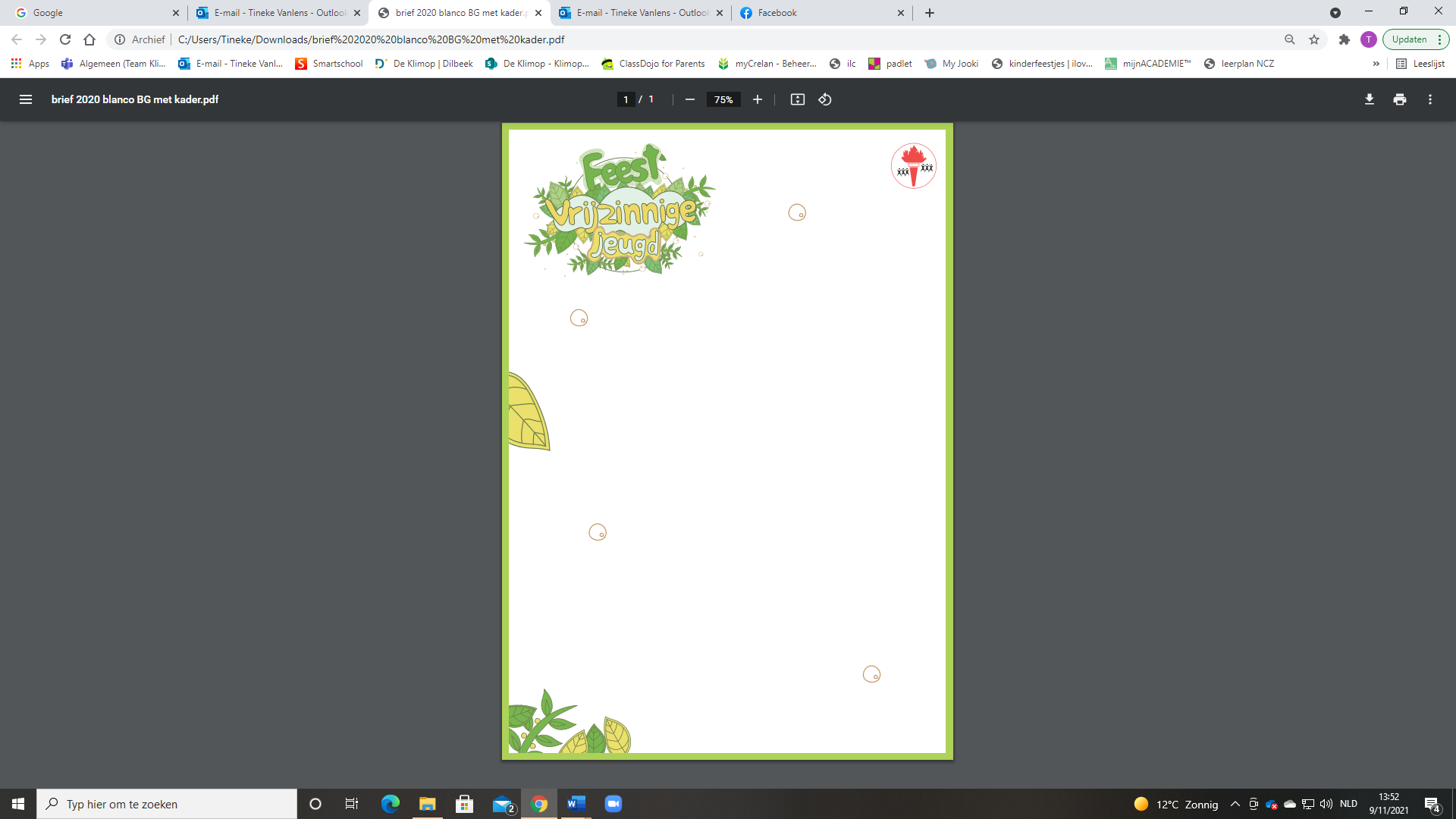 
november 2023,
Beste meisjes en jongens van het zesde leerjaar,
Beste ouders,Betreft: Het Feest van de Vrijzinnige Jeugd 2024Op zaterdag 11 mei 2024 organiseert het Comité Feest Vrijzinnige Jeugd Brussel 
een feest voor alle leerlingen zedenleer van het 6de leerjaar basisonderwijs.Het feest gaat door  in Dworp (bij Halle):
 	
    		Vormingscentrum Destelheide
 		Destelheidestraat 66
 		1653 DworpWij verwachten uw kind(eren) daar tussen 9.00 uur en 9.30 uur voor een spel- en ontspanningsdag onder leiding van sympathieke medewerkers.Het einde van deze speciale dag is voorzien rond 22.00 uur.Voorwaarden tot deelneming en bijkomende inlichtingen:
- De cursus moraal volgen in één van de Nederlandstalige scholen in Brussel of agglomeratie.
- Nog niet deelgenomen hebben aan een Feest Vrijzinnige Jeugd.
- 30 euro (deelname in de kosten) samen met het inschrijvingsformulier afgeven aan de 
leerkracht moraal. Deze som wordt aangevuld door het Comité en dekt de kosten voor 
verzekering,  maaltijden, vieruurtjes, diverse activiteiten, 
een T-shirt met fakkelembleem en verschillende leuke geschenkjes.
- Annuleren niet mogelijk.
- GSM is verboden.De ouders die recht hebben op 1 dag betaald verlof kunnen hiervoor een attest aanvragen. 
(Niet vergeten aan te duiden op het inschrijvingsformulier!)Nadat wij het inschrijvingsformulier en de betaling ontvangen hebben (afsluitdatum 8 
december 2023), krijgt u eind maart via de leerkracht moraal een brief met alle nodige 
informatie over de feestdag. Met vrijzinnige groeten,
contact: 				             Comité F.V.J. - Veerle Devaster- veedevaster@hotmail.com 
 						             tel : 0477/18.01.47
 						     rek.: BE64.0010.4668.3752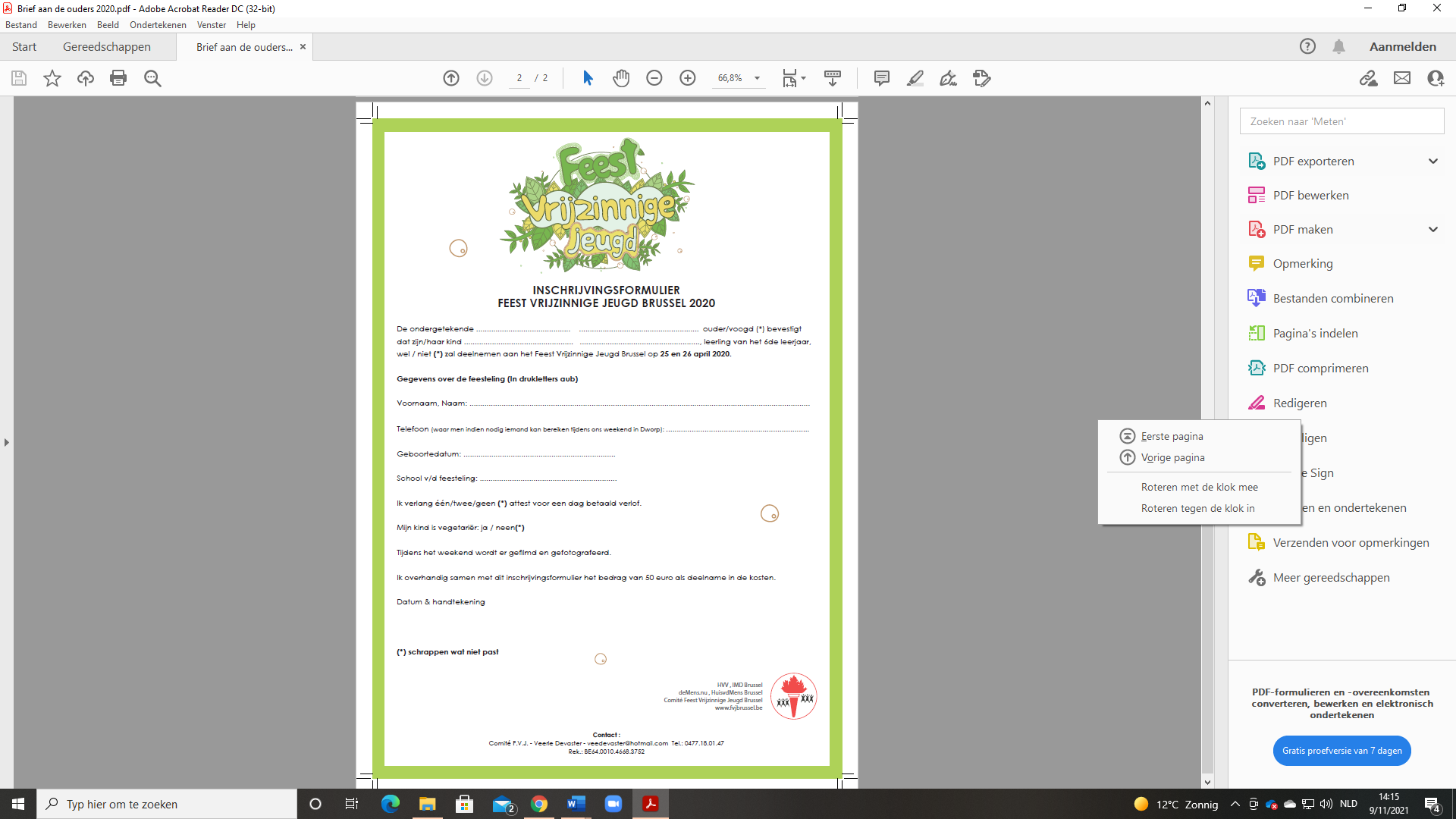 